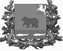 АДМИНИСТРАЦИЯ МОЛЧАНОВСКОГО РАЙОНАТОМСКОЙ ОБЛАСТИПОСТАНОВЛЕНИЕ27.12.2018                                                                                                                № 901с. МолчановоОб утверждении Порядка выплаты материальной помощи В соответствии с Положением об оплате труда лиц, замещающих должности муниципальной службы Молчановского района, утвержденным решением Думы Молчановского района от 28.03.2013 № 19 и в целях приведения в соответствие с действующим законодательством Российской ФедерацииПОСТАНОВЛЯЮ:1. Утвердить Порядок выплаты материальной помощи муниципальным служащим, замещающим должности муниципальной службы в Администрации Молчановского района, а также должности руководителей органов Администрации Молчановского района, являющихся юридическими лицами (далее – Порядок), согласно приложению к настоящему постановлению. 2. Руководителям органов Администрации Молчановского района привести локальные акты в соответствие с настоящим Порядком.3.Признать утратившим силу постановление Администрации Молчановского района от 29.04.2014 № 246 «Об утверждении Порядка выплаты материальной помощи муниципальным служащим Администрации Молчановского района».4. Настоящее постановление вступает в силу со дня его официального опубликования в официальном печатном издании «Вестник Молчановского района» и подлежит размещению на официальном сайте муниципального образования «Молчановский район» (http:// www.molchanovo.ru/).5. Контроль за исполнением настоящего постановления возложить на управляющего делами Администрации Молчановского района А.Ю. Алистратова. Глава Молчановского района                                                                    Ю.Ю. СальковСветлана Сергеевна Захаренко 8 (38256) 21-8-91В дело – 1, Вед. спец. по кадрам – 1, С.С. Захаренко – 1ОУиО -1, Упр. финансов – 1, Упр. образования – 1МКУ «ОУМИ Администрации Молчановского района» - 1Приложение к постановлению Администрации Молчановского района от _____________ № ______Порядок выплаты материальной помощимуниципальным служащим, замещающим должности муниципальной службы в Администрации Молчановского района, а также должности руководителей органов Администрации Молчановского района, являющихся юридическими лицами1. Настоящий Порядок выплаты материальной помощи муниципальным служащим, замещающим должности муниципальной службы в Администрации Молчановского района, а также должности руководителей органов Администрации Молчановского района, являющихся юридическими лицами (далее по тексту - Порядок), устанавливает процедуру выплаты материальной помощи муниципальным служащим, замещающим должности муниципальной службы в Администрации Молчановского района, а также должности руководителей органов Администрации Молчановского района, являющихся юридическими лицами.2. Материальная помощь, предусмотренная Положением об оплате труда лиц, замещающих должности муниципальной службы Молчановского района, утвержденным решением Думы Молчановского района от 28.03.2013 № 19, выплачивается за счет средств:а) фонда оплаты труда муниципальных служащих Администрации Молчановского района – в отношении муниципальных служащих, замещающих должности муниципальной службы в Администрации Молчановского района;б) фондов оплаты труда муниципальных служащих органов Администрации Молчановского района, являющихся юридическими лицами, - в отношении руководителей соответствующих органов Администрации Молчановского района.3. Материальная помощь в размере одного должностного оклада и одного оклада за классный чин выплачивается один раз в течение календарного года на основании заявления муниципального служащего.4. Если муниципальный служащий проходит службу с начала календарного года, то в указанном календарном году материальная помощь выплачивается:а) в течение календарного года в полном размере, если ранее в течение указанного календарного года материальная помощь ему не была выплачена; б) в последние десять дней указанного календарного года в полном размере, если в течение указанного календарного года материальная помощь ему не была выплачена, и он замещал должность муниципальной службы в Администрации Молчановского района либо замещал должность руководителя органа Администрации Молчановского района, являющегося юридическим лицом весь указанный календарный год;в) в день увольнения муниципального служащего с муниципальной службы пропорционально отработанному времени, если ранее в течение указанного календарного года материальная помощь ему не была выплачена.5. Если перед началом прохождения муниципальной службы в Администрации Молчановского района (а также в качестве руководителя органа Администрации Молчановского района, являющегося юридическим лицом) муниципальный служащий замещал должность муниципальной службы в органе Администрации Молчановского района, являющемся юридическим лицом (а также ином органе местного самоуправления Молчановского района), то материальная помощь:а) выплачивается ему в полном размере - если в указанном календарном году он материальную помощь не получил;б) выплачивается ему в размере, пропорциональном оставшейся части календарного года после начала прохождения службы в Администрации Молчановского района (органе Администрации Молчановского района, являющемся юридическим лицом), если в указанном календарном году он материальную помощь получил в размере, пропорциональном времени замещения должности муниципальной службы в данном календарном году в органе Администрации Молчановского района, являющемся юридическим лицом (ином органе местного самоуправления Молчановского района);в) не выплачивается - если в указанном календарном году он материальную помощь получил в полном размере.6. Материальная помощь выплачивается пропорционально отработанному времени, если муниципальный служащий поступил на муниципальную службу в Администрацию Молчановского района или ее органы не с начала календарного года.7. При уходе муниципального служащего в ежегодный оплачиваемый отпуск с последующим увольнением материальная помощь выплачивается пропорционально отработанному времени в текущем календарном году.8. Сумма материальной помощи, подлежащая выплате в размере, пропорциональном отработанному времени, в случаях, предусмотренных данным Порядком, определяется путем деления размера материальной помощи, установленного на дату начисления, на количество календарных дней в текущем календарном году и умножения полученного результата на количество календарных дней в отработанном периоде.В отработанный период, за который выплачивается материальная помощь, включается:время, когда муниципальный служащий не работал, но за ним сохраняется место работы (должность) и заработная плата полностью или частично;время, когда муниципальный служащий фактически не работал, но за ним сохраняется место работы (должность) и он получал пособие по социальному страхованию, кроме неработающих муниципальных служащих, находящихся в отпуске по уходу за ребенком до достижения им возраста 3 лет;время, когда муниципальный служащий находился в отпуске по уходу за ребенком до достижения им возраста 3-х лет, получал пособие по социальному страхованию и работал на условиях неполного рабочего времени;время, когда муниципальный служащий фактически не работал в связи с предоставлением ему перерыва для кормления ребенка (детей), оформленного документально;время отпусков без сохранения заработной платы продолжительностью до 1 месяца подряд.9. В случаях, указанных в пункте 5 настоящего Порядка, материальная помощь выплачивается муниципальному служащему при условии предъявления им справки иного органа местного самоуправления Молчановского района, подтверждающей факт невыплаты ему в соответствующем календарном году материальной помощи либо выплаты ему материальной помощи в неполном размере (с обоснованием указанного размера).10. Материальная помощь не выплачивается:а) в период, когда муниципальный служащий не выполняет свою служебную функцию, но за ним сохраняется его должность;б) муниципальным служащим, уволенным по основаниям, предусмотренным пунктами 3, 4 части 1 статьи 19 Федерального закона от 02.03.2007 N 25-ФЗ «О муниципальной службе в Российской Федерации» и подпунктами 3, 5 - 11 статьи 81 Трудового кодекса Российской Федерации.11. Выплаченная муниципальному служащему за календарный год материальная помощь при его увольнении ранее истечения указанного календарного года удержанию не подлежит.12. В случае если на момент вступления в силу настоящего Порядка муниципальный служащий получил материальную помощь, материальная помощь, предусмотренная настоящим Порядком, в текущем календарном году муниципальному служащему не выплачивается.13. Иная материальная помощь выплачивается в случаях, предусмотренных коллективным договором и (или) локальными нормативными правовыми актами из экономии фонда оплаты труда.Управляющий делами Администрации Молчановского района                                             А.Ю. Алистратов